Groupement Lausanne du personnel retraité de Télécom PTT et Swisscom SAChère collègue retraitée,Cher collègue retraité,Nous espérons que cet été aux températures élevées s’est bien passé pour toi.Après les réunions de ce début d’année, dont un repas d’été qui a rencontré un bel écho, nous sommes heureux de pouvoir t’offrir de nouvelles possibilités de rencontres avant Noël.La deuxième excursion du 15 septembre à Frutigen est complète, mais nos spécialistes « rando » te proposent une nouvelle ballade, le mardi 4 octobre 2022, dans la région de Baulmes. Ces derniers mois, la Presse a fait écho à l’évolution du bâtiment de la Poste de St-François. Nous avons aussi appris que les équipements techniques allaient subir de profondes mutations et disparaître des étages voués au commerce. Dès lors, et grâce à la disponibilité de quelques spécialistes encore en activité, nous pouvons te proposer une visite guidée des lieux. Le nombre de places étant très limité, nous t’invitons à t’inscrire au plus vite. Il est possible que nous procédions à un tirage au sort en cas de grosse affluence.Nous essayons aussi de tenir à jour notre site internet www.grslausanne.ch avec les informations reçues. Il est consulté quotidiennement par plus de 20 visiteurs. Et c’est à nous tous de jouer le jeu pour que cette plate-forme vive et contribue à nous relier.Le repas de juin a aussi été l’occasion de remercier publiquement Bernard Bourquin de son grand dévouement pour notre groupement. Depuis bientôt deux ans, notre petit comité s’est activé pour le remplacer et le soussigné tient à remercier cette équipe pour son super travail. Nous profitons aussi de t’informer que le repas annuel 2023 aura lieu le mercredi 28 juin 2023 à Cheseaux-sur-Lausanne, même lieu que cette année. Réserve la date ! Tu ne recevras plus de courrier cette année et même si le climat actuel s’y prête mal, nous te souhaitons un bel automne, un Joyeux Noël et une Bonne Année 2023. Tu n’as plus qu’à prendre connaissance du programme ci-dessous et à t’inscrire dès que possible !Avec nos plus cordiales salutations.				         Pour les organisateurs, Pierre-Aldo Barraz, coordonnateurExcursion Le 15 septembre 2022. CompletResponsable de l’événement : Elisabeth Wüthrich (tél 079 637 18 18)RandonnéeLa randonnée d’automne aura lieu le mardi 4 octobre 2022 à 13h45, à partir de BaulmesRendez-vous sur le parking de la gare de Baulmes, départ du train à 14h02Les participants arrivant en train restent dedans !Randonnée facile, d’une durée de 2 heures environ.Informations détaillées sur Internet. Descriptif papier à disposition sur demande.Inscription selon directives ci-dessous.Responsables de l’événement : Claire-Lise Schlupp et Claude Cachemaille (tél 079 223 35 13)Visite de Lausanne St-François Les visites du bâtiment sont prévues par groupes de 12 personnes. Elles auront lieu les vendredi 25 novembre et 9 décembre 2022, le matin ou l’après-midi. Rendez-vous devant l’ancienne loge (sud-ouest du bâtiment, en bas de la rampe)Accueil et présentation (30 minutes)Visite des locaux (60 minutes)ConclusionResponsable de l’événement : Pierre-Aldo Barraz (079 417 95 00)Les informations détaillées de ces événements figurent sous  http://grslausanne.ch/evenements/ 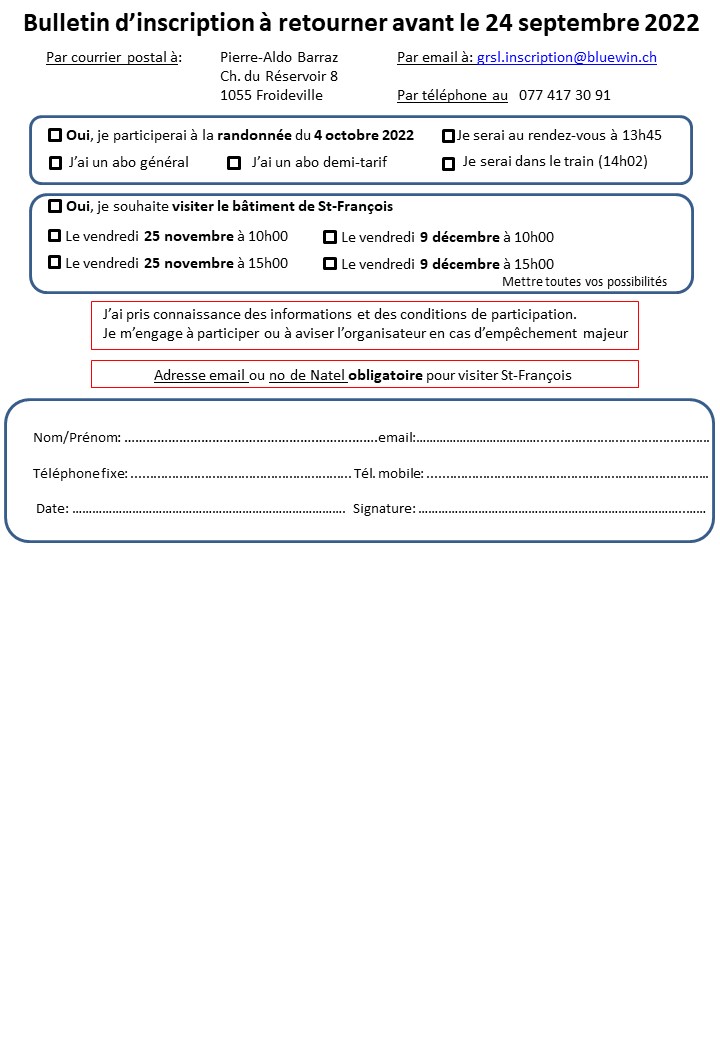 